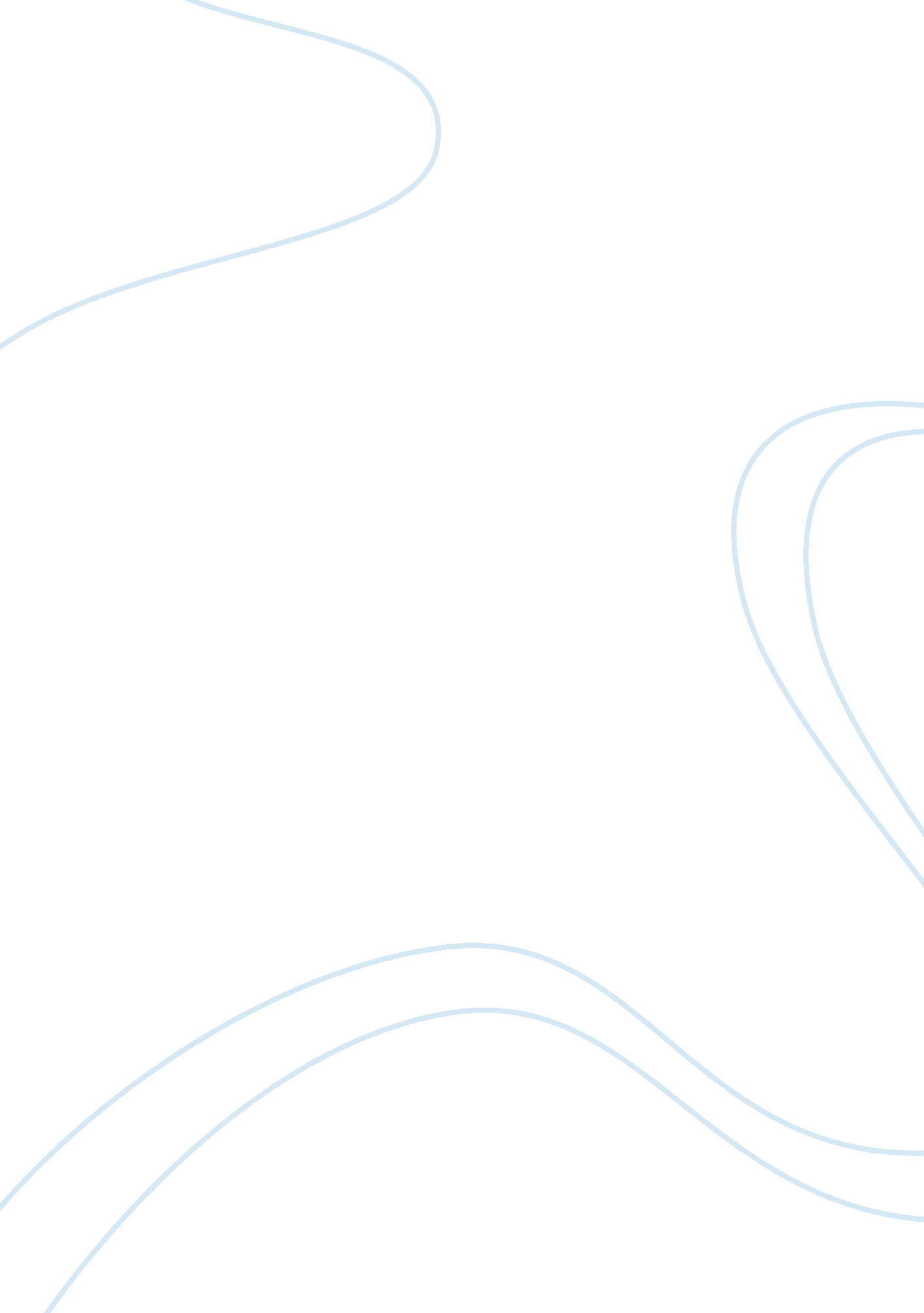 Informed opinion outlineHealth & Medicine, Sex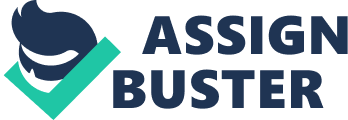 It is acareer/Job choice selected by the person performing the Job It has the potential for large financial profit It is highly regulated and safer than illegal prostitution It generates tax revenue for the counties that allow it Personal Opinion: Women should have the right to work in this field safely, and without harsh punishment for a service that is elsewhere considered to be profitable and respected. Support and Statistics: Buzzed. Mom's Hillary Reinsert reports In How I was a Prostitute, without ever reeking a law; an unnamed woman reported " The first thing I have to say is that I was not abused, I don't drink or do drugs and I don't come from a troubled home-my parents Just celebrated their 25th wedding anniversary. " " l became a working girl because I really love having sex and I like themoney' According the CDC In Nevada; women have to undergo weekly pap smear as well required HIVE screenings and condoms are also mandatory. In in article fromFamilyPlanning Perspectives It sates that a study conducted In the US on the Prevalence of the HIVE Infection among female prostitutes Zero out of the 35 restitution from southern Nevada were positive for HIVE and 25 percent out of the 59 from Newark, New Jersey (where prostitution Is Illegal) were positive. In the Article " Novena's Legal Brothels Make Workers Feel Safer" In the New York Times Written by Barbara G Brent (University of Alas Vegas Professor In the Department ofSociology) she writes that " In legal Brothels, employees report that they feel safe, are free to come and go, and are bound only by their contract" " Workers report that they felt Largely safe because the police, employers and co- workers were there to protect them" By summarize Buzzed. 